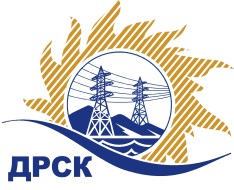 Акционерное Общество«Дальневосточная распределительная сетевая  компания»ПРОТОКОЛ № 605/УР-ВП по выбору победителя открытого электронного запроса предложений на право заключения договора на выполнение работ  «Ремонт ВЛ-0.4 кВ с. Новониколаевка» филиала ПЭС закупка № 1028 раздел 1.1.  ГКПЗ 2016   ЕИС № 31603780871 (МСП)Форма голосования членов Закупочной комиссии: очно-заочная.ПРИСУТСТВОВАЛИ: 10 членов постоянно действующей Закупочной комиссии ОАО «ДРСК»  2-го уровня.ВОПРОСЫ, ВЫНОСИМЫЕ НА РАССМОТРЕНИЕ ЗАКУПОЧНОЙ КОМИССИИ: Об утверждении результатов процедуры переторжки.Об итоговой ранжировке заявок.О выборе победителя запроса предложений.РЕШИЛИ:По вопросу № 1Признать процедуру переторжки состоявшейсяУтвердить окончательные цены заявок участниковПо вопросу № 2Утвердить итоговую ранжировку заявокПо вопросу № 31. Планируемая стоимость закупки в соответствии с ГКПЗ: 2 620 600,0 руб. без учета НДС; 3 092 308,0 руб. с учетом НДС.2. Признать победителем запроса предложений «Ремонт ВЛ-0.4 кВ с. Новониколаевка» для нужд филиала АО «ДРСК» «Приморские электрические сети»   участника, занявшего первое место в итоговой ранжировке по степени предпочтительности для заказчика: ООО "ТЕХЦЕНТР" (690105, Россия, Приморский край, г. Владивосток, ул. Русская, д. 57 Ж, кв. 18) на условиях: стоимость предложения 2 631 400,00 руб. (цена без НДС: 2 230 000,00 руб.). Условия оплаты: в течение 30 календарных дней с даты  подписания справки о стоимости выполненных работ КС-3 на основании счета, выставленного Подрядчиком. Срок выполнения работ: 01.08.2016 – 31.12.2016 г. Гарантия на своевременное и качественное выполнение работ, а также на устранение дефектов, возникших по вине Подрядчика, составляет 24 месяца с момента приемки выполненных работ. Срок действия оферты до 20.11.2016 г.Победитель  является субъектом МСП.Ответственный секретарь Закупочной комиссии 2 уровня  		                                                                М.Г.ЕлисееваЧувашова О.В.(416-2) 397-242г.  Благовещенск«20» июля 2016№п/пНаименование Участника закупки и его адресОбщая цена заявки до переторжки, руб. Общая цена заявки после переторжки, руб. ООО "ТЕХЦЕНТР" (690105, Россия, Приморский край, г. Владивосток, ул. Русская, д. 57 Ж, кв. 18)2 773 000,00 руб. (цена без НДС: 2 350 000,00 руб.)2 631 400,00 руб. (цена без НДС: 2 230 000,00 руб.)2.АО «ВСЭСС» (Россия, г. Хабаровск, ул. Тихоокеанская, 165, 680042)2 879 200,00 руб. (цена без НДС: 2 440 000,00 руб.)2 714 000,00 руб. (цена без НДС: 2 300 000,00 руб.)Место в итоговой ранжировкеНаименование и адрес участникаЦена заявки до переторжки, руб.Окончательная цена заявки, руб.1 местоООО "ТЕХЦЕНТР" (690105, Россия, Приморский край, г. Владивосток, ул. Русская, д. 57 Ж, кв. 18)2 773 000,00 руб. (цена без НДС: 2 350 000,00 руб.)2 631 400,00 руб. (цена без НДС: 2 230 000,00 руб.)2 местоАО «ВСЭСС» (Россия, г. Хабаровск, ул. Тихоокеанская, 165, 680042)2 879 200,00 руб. (цена без НДС: 2 440 000,00 руб.)2 714 000,00 руб. (цена без НДС: 2 300 000,00 руб.)